Portswood Library Newsletter Oct 2019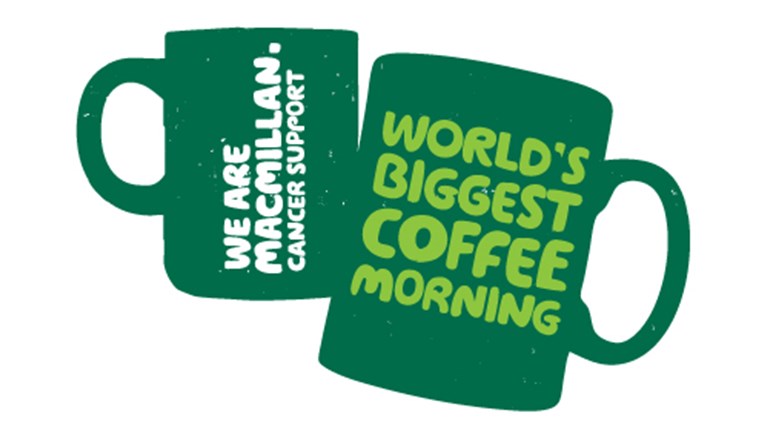 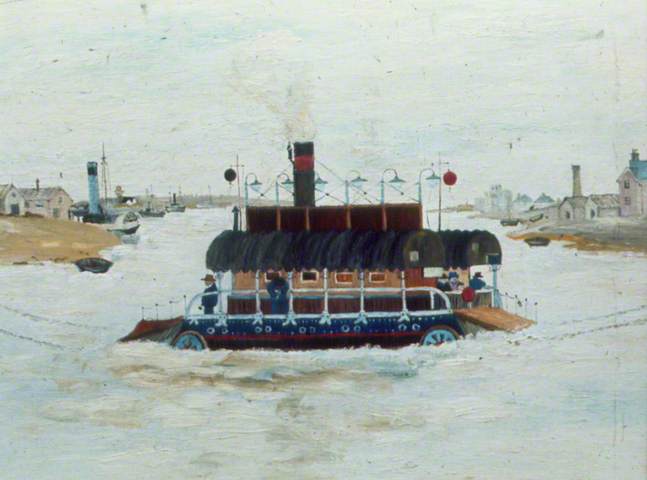 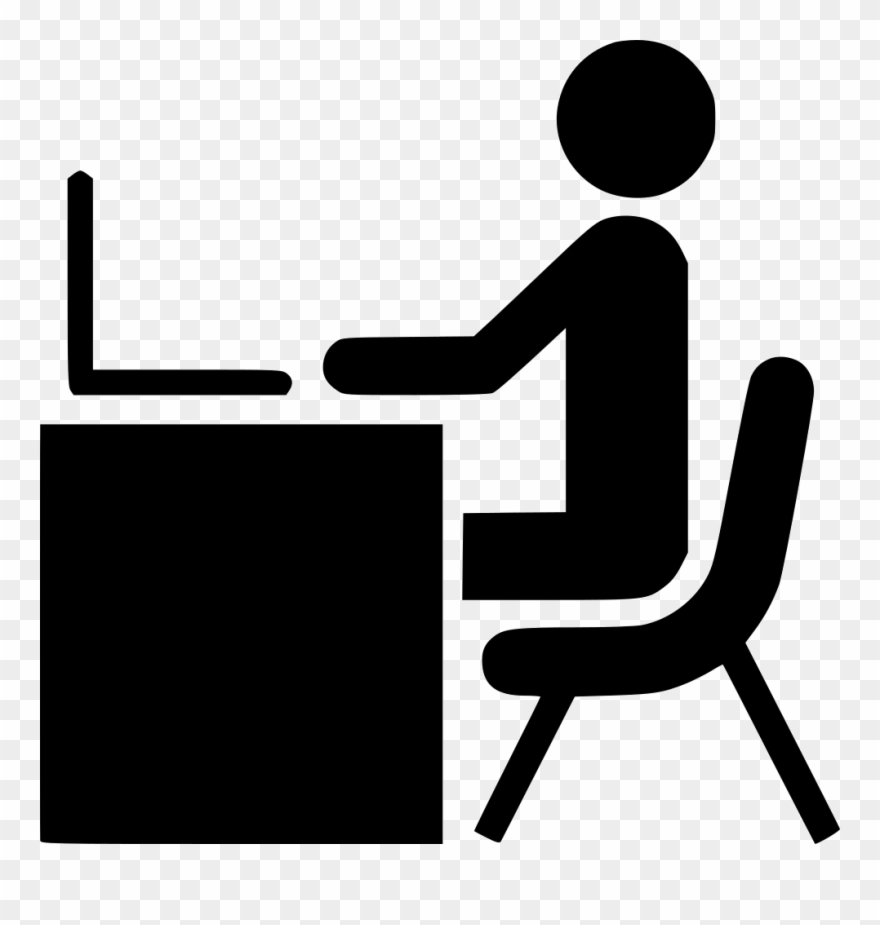 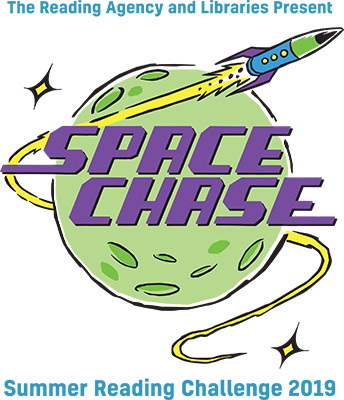 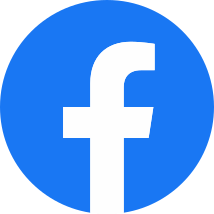 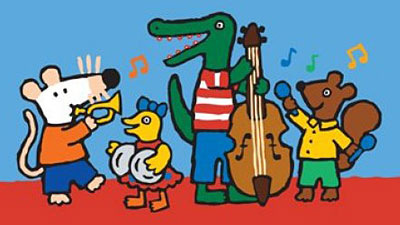 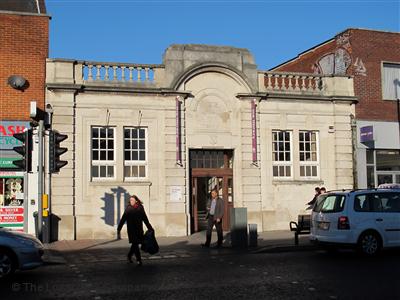 